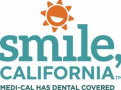 Father and Son Suggested Social Media Captions: In English: • Medi-Cal members are eligible for free or low-cost dental services! Find out more at  SmileCalifornia.org • Good oral care and routine dental check-ups can save you time and money. Find a  provider at SmileCalifornia.org. Schedule your appointment today!  • When was your last dental appointment? Visit SmileCalifornia.org to find a Medi-Cal  dentist near you. Schedule your appointment today!  Use the hashtag: #SmileCalifornia En Español: • ¡Los miembros de Medi-Cal califican para recibir servicios dentales gratis o de bajo  costo! Obtenga más información en SonrieCalifornia.org • Un buen cuidado bucal y visitas rutinarias pueden ahorrarle tiempo y dinero. Encuentre  un proveedor en SonrieCalifornia.org. ¡Haga una cita hoy! • ¿Cuándo fue su última cita con el dentista? Visite SonrieCalifornia.org para encontrar un  dentista de Medi-Cal cerca de usted. ¡Haga una cita hoy! Utilicé la etiqueta: #SonrieCalifornia #SmileCalifornia